Publicado en Madrid el 23/10/2018 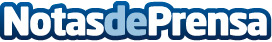 'La exposición invisible', 100 años de innovación checa en una experiencia virtualEl Innovation Lab de IED Madrid acoge una exposición interactiva donde, gracias a la realidad virtual y aumentada, los asistentes conocerán los más importantes descubrimientos checos realizados durante el último siglo, desde las lentillas blandas de contacto a la turbina Kaplan, o incluso el tren futurista de los años 30 conocido como 'La Flecha Eslovaca'Datos de contacto:Aurora Becerra617677348Nota de prensa publicada en: https://www.notasdeprensa.es/la-exposicion-invisible-100-anos-de-innovacion Categorias: Historia Educación Eventos Innovación Tecnológica Otras ciencias http://www.notasdeprensa.es